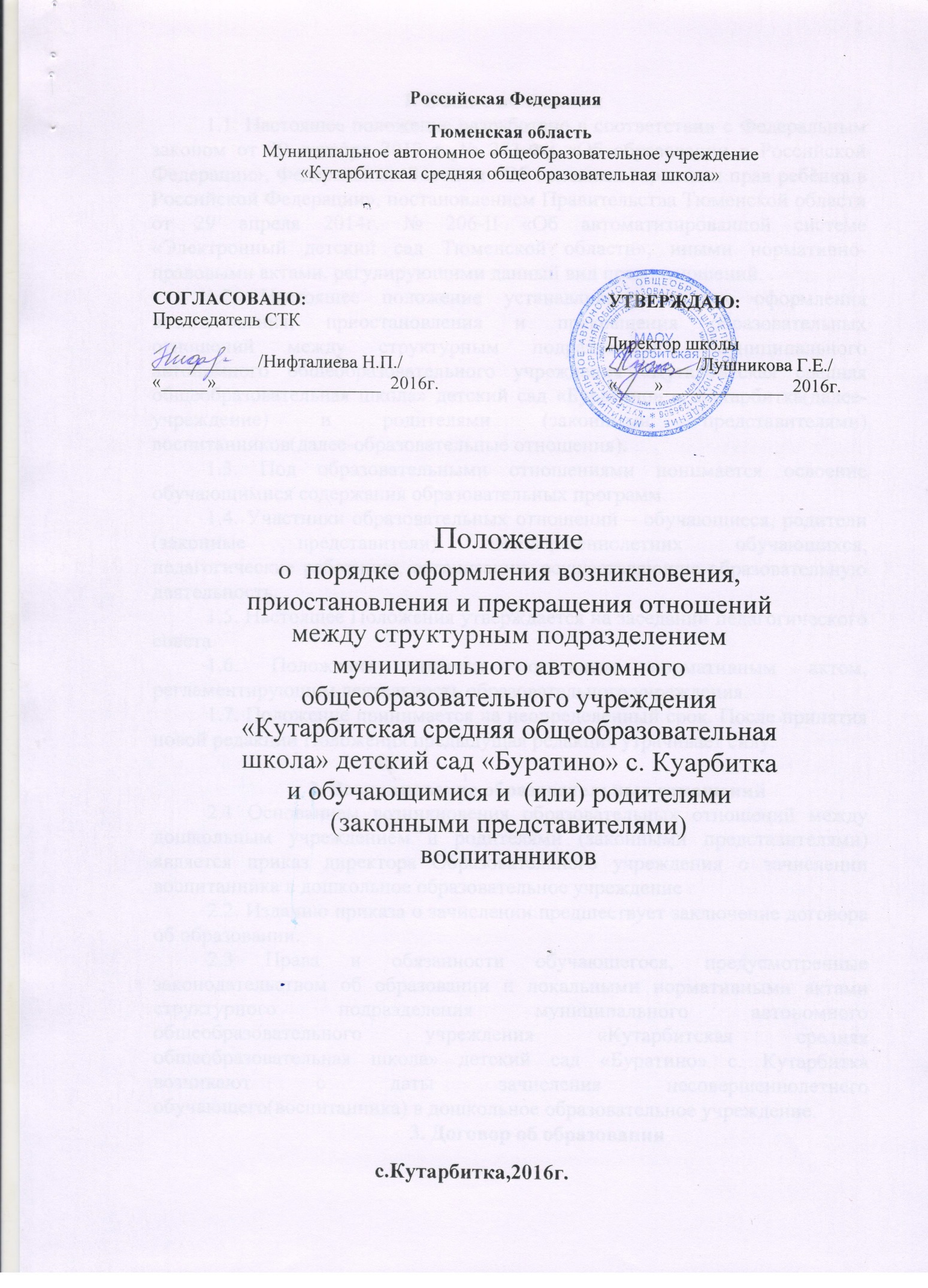 1. Общие положения 1.1. 	Настоящее «Положение о порядке оформления возникновения, приостановления и прекращения отношений между ДОУ и родителями (законными представителями) воспитанников (далее Положение) регламентирует порядок отношений между участниками образовательного процесса структурного подразделения МАОУ «Кутарбитская СОШ» детский сад «Буратино» с. Кутарбитка (далее ДОУ) и родителями (законными представителями) воспитанников. 	1.2. 	Положение разработано в соответствии с Федеральным законом от 29.12.2012 г. № 273 – ФЗ «Об образовании в Российской Федерации», Приказом Министерства образования и науки России от 30.08.2013 г. № 1014 «Об утверждении Порядка организации и осуществления образовательной деятельности по основным общеобразовательным программам – образовательным программам дошкольного образования». Порядок возникновения отношений между ДОУ  и родителями (законными представителями) воспитанников 2.1. 	При зачислении ребенка в ДОУ между ДОУ и родителями (законными представителями) заключается договор (далее – Договор об образовании), подписание которого является обязательным для данных сторон.                 Договор об образовании включает в себя права, обязанности и ответственность сторон, возникающие в процессе воспитания, обучения, присмотра и ухода детей, длительность пребывания воспитанника в ДОУ, осваивавшими образовательные программы дошкольного образования, осуществляющих образовательную деятельность, а также размера платы, взимаемой с родителей (законных представителей) за присмотр и уход за детьми. 2.2. 	Договор об образовании составляется в двух экземплярах, имеющих одинаковую юридическую силу, один экземпляр Договора об образовании выдается родителям (законным представителям). 	2.3. 	Прием детей в ДОО осуществляется на основании следующих документов:   - Заявления родителей (законных представителей);  В заявлении родителями (законными представителями) ребенка указываются следующие сведения:  а) фамилия, имя, отчество (последнее - при наличии) ребенка;  б) дата и место рождения ребенка;  в) фамилия, имя, отчество (последнее - при наличии) родителей (законных представителей) ребенка;  г) адрес места жительства ребенка, его родителей (законных представителей);  д) контактные телефоны родителей (законных представителей) ребенка. Примерная форма заявления размещается организацией на информационном стенде и на официальном сайте организации в сети Интернет.  Прием детей, впервые поступающих в организацию, осуществляется на основании медицинского заключения. 2.4. 	Зачисление воспитанников в ДОО оформляется распорядительным              актом (приказом) по ДОУ.  2.5. 	Прием на обучение по программам дошкольного образования за счет   бюджетных ассигнований федерального бюджета, бюджетов субъектов Российской Федерации и местных бюджетов проводится на общедоступной основе, если иное не предусмотрено Федеральным законом. Дети с ограниченными возможностями здоровья принимаются на обучение по адаптированной программе дошкольного образования только с согласия родителей (законных представителей) и на основании рекомендаций психологомедико-педагогической комиссии.  2.6. 	При приеме воспитанника в ДОУ руководитель обязан ознакомить   родителей (законных представителей) с лицензией на осуществление образовательной деятельности, с образовательными программами и другими               документами, регламентирующими организацию и осуществление              образовательной деятельности, правами и обязанности обучающихся.  2.7. 	Права и обязанности участников образовательного процесса,   предусмотренные, законодательством об образовании и локальными актами ДОУ возникают, с даты зачисления несовершеннолетнего обучающегося (воспитанника) в дошкольное образовательное учреждение.  2.8. 	Зачисление ребенка в ДОУ по итогам комплектования осуществляется  не позднее 1 сентября текущего года.  Порядок приостановления отношений между ДОУ и родителями (законными представителями) воспитанников  3.1   При длительном отсутствии за воспитанником сохраняется место в ДОУ              на период:  Болезни ребенка;  Пребывания в условиях карантина;  Прохождения санаторно-курортного лечения;  Очередного отпуска и временного отсутствия родителей (законных              представителей), а также в летний период сроком до 72 календарных  дней, вне зависимости от продолжительности отпуска             3.2.  Родители (законные представители) воспитанника для сохранения места              представляют в ДОУ документы, подтверждающие отсутствии воспитанника по                         уважительным причинам.  4. Порядок прекращения образовательных отношений между ДОУ и родителями (законными представителями) воспитанников 4.1. 	Образовательные отношения прекращаются в связи с отчислением              несовершеннолетнего обучающегося (воспитанника) из организации, осуществляющей образовательную деятельность:  В связи с получением образования (завершением обучения);  Досрочно по основаниям:  По инициативе родителей (законных представителей) несовершеннолетнего               обучающегося;  В случае перевода обучающегося для продолжения освоения               образовательной программы в другую организацию, осуществляющую               образовательную деятельность;  По обстоятельствам, не зависящим от воли обучающегося или                родителей (законных представителей) несовершеннолетнего               обучающегося и организации, осуществляющей образовательную               деятельность, в том числе в случае ликвидации организации,               осуществляющей образовательную деятельность;  По медицинским показаниям, препятствующим дальнейшему              пребыванию ребенка в ДОУ;  Досрочное прекращение образовательных отношений по инициативе              родителей (законных представителей) несовершеннолетнего обучающегося (воспитанника) не влечет для него каких-либо дополнительных, в том числе материальных, обязательств перед организацией, осуществляющей образовательную деятельность, если иное не установлено договором об образовании.  Основанием для прекращения образовательных отношений является              распорядительный акт (приказ) ДОУ, осуществляющей образовательную деятельность, об отчислении несовершеннолетнего обучающегося (воспитанника). Если с родителями (законными представителями) обучающегося заключен договор об оказании платных образовательных услуг, при досрочном прекращении образовательных отношений такой договор расторгается на основании распорядительного акта ДОУ об отчислении обучающегося.  Права и обязанности участников образовательного процесса,              предусмотренные законодательством об образовании и локальными нормативными актами ДОУ, осуществляющего образовательную деятельность, прекращаются с даты его отчисления из ДОУ.  ДОУ в случае досрочного прекращения образовательных отношений по              основаниям, не зависящим от воли ДОУ, обязана обеспечить перевод несовершеннолетнего обучающегося (воспитанника) в другие организации, осуществляющие образовательную деятельность, и исполнить иные обязательства, предусмотренные договором.  При прекращение образовательных отношений между ДОУ и родителем             (законным представителем) несовершеннолетнего обучающегося (воспитанника) оформляется:  заявление;  приказ об отчислении несовершеннолетнего обучающегося (воспитанника). 	5. 	Разрешение спорных вопросов и урегулирование конфликтов Граждане имеют право на обжалование действий (бездействия) образовательных организаций и их должностных лиц во внесудебном порядке. Настоящий раздел определяет процедуру подачи и рассмотрения жалоб на неправомерные решения и действия (бездействия) образовательных организаций и их должностных лиц. Жалоба подается в образовательную организацию, в письменной форме, в том числе при личном приеме заявителя, или в электронном виде. Жалоба должна содержать:            а) наименование образовательной организации или должностного лица образовательной организации, решения и действия (бездействие) которых обжалуются;            б) фамилию, имя, отчество (при наличии), сведения о месте жительства заявителя - физического лица либо наименование, сведения о месте нахождения заявителя - юридического лица, а также номер (номера) контактного телефона, адрес (адреса) электронной почты (при наличии) и почтовый адрес, по которым должен быть направлен ответ заявителю;           в) сведения об обжалуемых решениях и действиях (бездействии) образовательной организации, предоставляющей муниципальную услугу, или ее должностного лица;           г) доводы, на основании которых заявитель не согласен с решением и действием (бездействием) образовательной организации, предоставляющей муниципальную услугу, или ее должностного лица. Заявителем могут быть представлены документы (при наличии), подтверждающие доводы заявителя, либо их копии.           5.5.   В случае если жалоба подается через представителя заявителя, также                    представляется документ, подтверждающий полномочия на осуществление действий от имени заявителя. В качестве документа, подтверждающего полномочия на осуществление действий от имени заявителя, может быть представлена:           а) оформленная в соответствии с законодательством Российской Федерации доверенность (для физических лиц);           б) оформленная в соответствии с законодательством Российской Федерации доверенность, заверенная печатью заявителя и подписанная руководителем заявителя или уполномоченным этим руководителем лицом (для юридических лиц);           в) копия решения о назначении или об избрании либо приказа о назначении физического лица на должность, в соответствии с которым такое физическое лицо обладает правом действовать от имени заявителя без доверенности.           5.6.   Прием жалоб в письменной форме осуществляется образовательными организациями. В случае подачи жалобы при личном приеме гражданин представляет документ, удостоверяющий его личность в соответствии с законодательством Российской Федерации.           5.7.   В электронном виде жалоба может быть подана заявителем посредством:          а) официального сайта Тобольского муниципального района в информационнотелекоммуникационной сети «Интернет»;          б) федеральной государственной информационной системы «Единый портал государственных и муниципальных услуг (функций)» (далее - Единый портал), сайта «Государственные и муниципальные услуги в Тюменской области», Портала государственных и муниципальных услуг в сфере образования Тюменской области.           5.8.   При подаче жалобы в электронном виде документы, при этом документ,            удостоверяющий личность заявителя, не требуется.           5.9.   Жалоба рассматривается образовательной организацией, если подана            на решения, действий (бездействия) образовательной организации, или            ее должностного лица.           5.10. В случае если обжалуются решения, действия руководителя образовательной организации, жалоба подается по выбору заявителя в Отдел образования или администрацию Тобольского муниципального района и рассматривается ими в порядке, предусмотренном настоящим разделом.           5.11.   По поступившей жалобе Отделом образования проводится служебная проверка.            5.12. В случае установления в ходе проверки или по результатам рассмотрения жалобы, признаков состава административного правонарушения или преступления, начальник Отдела образования принимает необходимые меры в соответствии с действующим законодательством РФ.            5.13. В образовательных организациях, определяются уполномоченные на рассмотрение жалоб должностные лица.            5.14. Жалоба, поступившая в образовательную организацию, подлежит регистрации не позднее следующего рабочего дня со дня ее поступления. Жалоба рассматривается в течение 30 рабочих дней со дня ее регистрации.            5.15. Ответ по результатам рассмотрения жалобы направляется заявителю не позднее дня, следующего за днем принятия решения, в письменной форме. 6. Заключительные положения            6.1.    Настоящее Положение вступает в действие после утверждения приказом директора и действует неопределённое время до принятия нового Положения.             6.2.    Изменения и дополнения к Положению вступают в действие после утверждения приказом директора и являются неотъемлемой частью Положения. 